DOMAIN/EMAIL ACCOUNT REQUEST FORM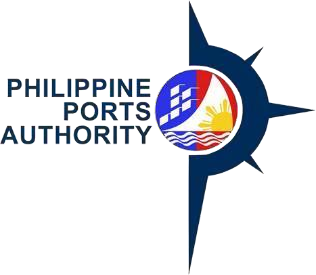 Important Reminder:The information contained herein should be kept confidential and should be used solely by the employee whose name appears above.  Should you fail to comply or should the security of your login credentials be compromised, your account will be locked out until such time that security is restored. 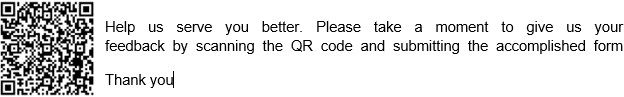 GENRAL INSTRUCTIONS:
1. For the User Account Information, indicate the following:- Name of employee- Employee number- Date of Birth- Responsibility Center- Operating Unit- Date employed in PPA- Contact Number- Address- Position3. Check type of account requested in the system4. Indicate type of request role/s to specify role other than those indicated in the Role box5. Indicate remarks, if any6. Indicate name of person who accomplished the form and affix signature and the date when the form was accomplished7. Indicate the name of PPA authorized representative who approved the request and affix signature and date when the request was approved8.For the system administration personnel, fill in the user log in name and initial password9. Fill in the name of the System Administrator and affix signature and date Implemented10. Indicate the name of Central Facility Officer in Charge and affix signature and date implemented11. Indicate remarks, if anyUSER ACCOUNT INFORMATIONUSER ACCOUNT INFORMATIONUSER ACCOUNT INFORMATIONUSER ACCOUNT INFORMATIONUSER ACCOUNT INFORMATIONFile CopyFile CopyFile CopyNAME OF EMPLOYEE (Last name, First Name, Middle Name)NAME OF EMPLOYEE (Last name, First Name, Middle Name)NAME OF EMPLOYEE (Last name, First Name, Middle Name)NAME OF EMPLOYEE (Last name, First Name, Middle Name)NAME OF EMPLOYEE (Last name, First Name, Middle Name)NAME OF EMPLOYEE (Last name, First Name, Middle Name)EMPLOYEE NO.EMPLOYEE NO.EMPLOYEE NO.DATE OF BIRTHDATE OF BIRTHRESPONSIBILITY CENTERRESPONSIBILITY CENTEROPERATING UNITOPERATING UNITOPERATING UNITOPERATING UNITDATE EMPLOYEDDATE EMPLOYEDDATE EMPLOYEDCONTACT NO.CONTACT NO.ADDRESSADDRESSADDRESSADDRESSADDRESSADDRESSPOSITION POSITION POSITION POSITION POSITION TYPE OF ACCOUNTTYPE OF ACCOUNTTYPE OF ACCOUNTTYPE OF ACCOUNTTYPE OF ACCOUNTTYPE OF ACCOUNTTYPE OF ACCOUNTTYPE OF ACCOUNTTYPE OF ACCOUNTTYPE OF ACCOUNTTYPE OF ACCOUNT Domain Account Domain Account Domain Account Domain Account Domain Account Domain Account Office 365 Account Office 365 Account Office 365 Account Office 365 Account Office 365 AccountTYPE OF REQUESTTYPE OF REQUESTTYPE OF REQUESTTYPE OF REQUESTTYPE OF REQUESTTYPE OF REQUESTTYPE OF REQUESTTYPE OF REQUESTTYPE OF REQUESTTYPE OF REQUESTTYPE OF REQUESTNew User Account Change User Account Change User Account Change User Account Change User Account Change User Account Change Password Change Password Change Password Change PasswordDeactivate User AccountREMARKSREMARKSREMARKSREMARKSREMARKSREMARKSREMARKSREMARKSREMARKSREMARKSREMARKSAUTHORIZATIONAUTHORIZATIONAUTHORIZATIONAUTHORIZATIONAUTHORIZATIONAUTHORIZATIONAUTHORIZATIONAUTHORIZATIONAUTHORIZATIONAUTHORIZATIONAUTHORIZATIONREQUESTED BY: EMPLOYEE’S SIGNATUREREQUESTED BY: EMPLOYEE’S SIGNATUREREQUESTED BY: EMPLOYEE’S SIGNATUREREQUESTED BY: EMPLOYEE’S SIGNATUREAPPROVED BY:ICTD AUTHORIZED SIGNATUREAPPROVED BY:ICTD AUTHORIZED SIGNATUREAPPROVED BY:ICTD AUTHORIZED SIGNATUREDATEFOR SYSTEM ADMINISTRATION PERSONNEL ONLYFOR SYSTEM ADMINISTRATION PERSONNEL ONLYFOR SYSTEM ADMINISTRATION PERSONNEL ONLYFOR SYSTEM ADMINISTRATION PERSONNEL ONLYFOR SYSTEM ADMINISTRATION PERSONNEL ONLYIMPLEMENTATIONIMPLEMENTATIONIMPLEMENTATIONIMPLEMENTATIONIMPLEMENTATIONIMPLEMENTATIONUSER LOGIN DETAILS (as defined in the system)USER LOGIN DETAILS (as defined in the system)USER LOGIN DETAILS (as defined in the system)USER LOGIN DETAILS (as defined in the system)USER LOGIN DETAILS (as defined in the system)USER LOGIN DETAILS (as defined in the system)USER LOGIN DETAILS (as defined in the system)IMPLEMENTED BY: SYSTEMS ADMINISTRATORIMPLEMENTED BY: SYSTEMS ADMINISTRATORIMPLEMENTED BY: SYSTEMS ADMINISTRATORDATEUSER LOGIN NAMEUSER LOGIN NAMEUSER LOGIN NAMEUSER LOGIN NAMEUSER LOGIN NAMEUSER LOGIN NAMEUSER LOGIN NAMEIMPLEMENTED BY: SYSTEMS ADMINISTRATORIMPLEMENTED BY: SYSTEMS ADMINISTRATORIMPLEMENTED BY: SYSTEMS ADMINISTRATORDATEINITIAL PASSWORDINITIAL PASSWORDINITIAL PASSWORDINITIAL PASSWORDINITIAL PASSWORDINITIAL PASSWORDINITIAL PASSWORDNOTED BY:CENTRAL FACILITY OFFICER-IN-CHARGENOTED BY:CENTRAL FACILITY OFFICER-IN-CHARGENOTED BY:CENTRAL FACILITY OFFICER-IN-CHARGEDATEREMARKSREMARKSREMARKSREMARKSREMARKSREMARKSREMARKSNOTED BY:CENTRAL FACILITY OFFICER-IN-CHARGENOTED BY:CENTRAL FACILITY OFFICER-IN-CHARGENOTED BY:CENTRAL FACILITY OFFICER-IN-CHARGEDATE